Отчет воспитателя о проделанной работе во второй младшей группеПятница 17.04 2020 г.Воспитатель: Гаун Елена Михайловна.
В обучении приняло участие: 4 человека Текущая образовательная деятельность данного дня осуществлялась по следующим образовательным областям:  1)художественно – эстетическое развитие Рисование тема: «Матрёшек русский хоровод» Родителям было предложено нарисовать с детьми рисунок по теме «Матрёшек русский хоровод» Дети с родителями учились рисовать кистью точки и линии разной толщины, закрепляли умение работать гуашью, различать предметы по величинеВыполняли комплекс упражнений «Идём в гости к матрёшкам»Весёлый танец для матрёшкиВ течение дня дети развивались согласно возрасту, изучали программный материал и показали не плохие результаты развития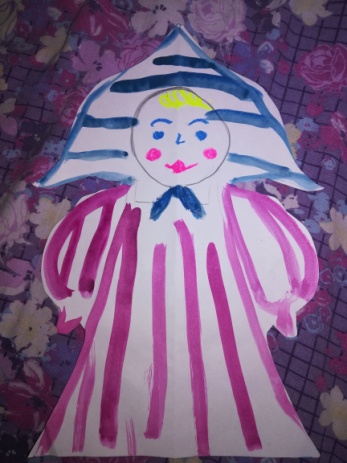 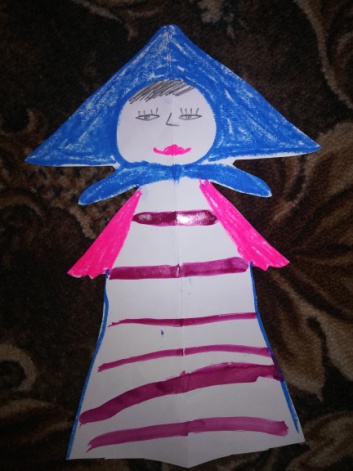 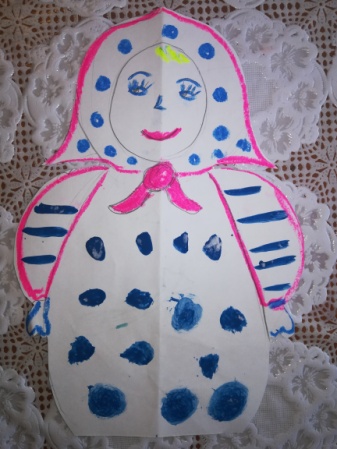 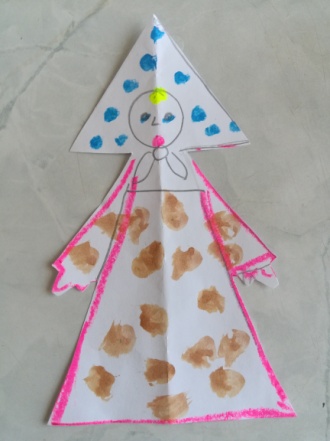 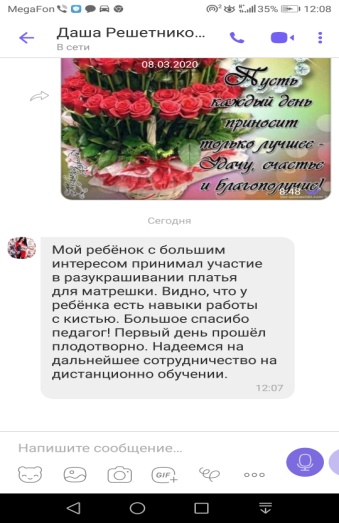 Отчет воспитателя о проделанной работе во второй младшей группе Понедельник 20.04 2020 г.Воспитатель: Гаун Елена Михайловна.
В обучении приняло участие: 3 человека Текущая образовательная деятельность данного дня осуществлялась по следующим образовательным областям: 1) Окружающий мир тема: «	«Деревья  и кустарники»2)художественно – эстетическое развитие Аппликация тема: «Скворечник» Родителям было предложено объяснить и показать  детям  влияние солнечного света и воды на рост деревьев, кустарников, цветов. Сравнить ветки деревьев на улице и в помещении в вазе с водой .Так же изготовить аппликацию скворечника из готовых фигур, определять форму частей предмета (прямоугольная, круглая, треугольная) Воспитывать заботливое отношение к птицам. В течение дня дети отлично справились с заданиями, получили знания о деревьях и кустарниках во время наблюдений с родителями.Так же эмоционально откликнулись на предложение сделать для птиц скворечники, активно принимали участие в создании индивидуальной композиции.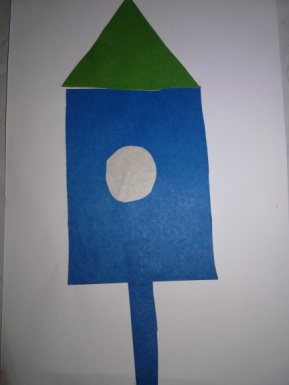 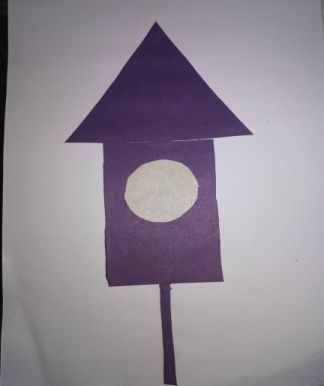 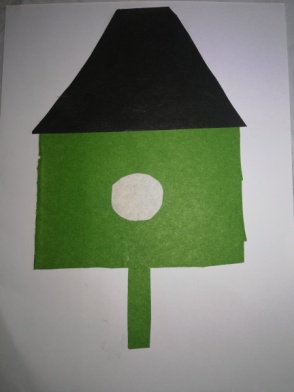 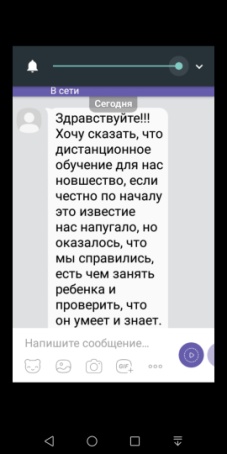 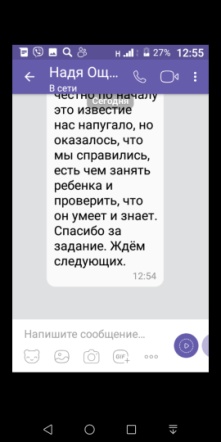 